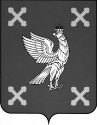 УПРАВЛЕНИЕ  ОБРАЗОВАНИЯАДМИНИСТРАЦИИ  ШУЙСКОГО  МУНИЦИПАЛЬНОГО РАЙОНА    ПРИКАЗот  14.09.2022           № 215О проведении спортивного мероприятия «Здоровое поколение» в рамках муниципальной спортивно-оздоровительной акции	 «Быть здоровым-здорово!»	     В целях привлечения обучающихся к регулярным занятиям физической культурой и совершенствования спортивного досуга обучающихся приказываю:1. Провести 17 сентября 2022 года спортивное мероприятие «Здоровое поколение» в рамках муниципальной спортивно-оздоровительной акции «Быть здоровым-здорово!».2. Утвердить Положение о проведении спортивного мероприятия «Здоровое поколение» в рамках муниципальной спортивно-оздоровительной акции «Быть здоровым-здорово!» » (прилагается).3. Контроль за исполнением данного приказа возложить на Скворцову Е.Н., главного специалиста  отдела общего, дополнительного образования и воспитания Управления образования администрации Шуйского муниципального района.Положениео проведении муниципального спортивного мероприятия «Здоровое поколение» в рамках муниципальной акции «Быть здоровым – здорово!»1. Общие положенияСпортивное мероприятие «Здоровое поколение» (далее – мероприятие) проводится в соответствии с планом работы Управления образования администрации Шуйского муниципального района.2. Цели и задачи 2.1. Мероприятие направлено на укрепление здоровья подрастающего поколения, привлечения обучающихся к регулярным занятиям физической культурой и направлен на совершенствование спортивного досуга обучающихся.3.Организация3.1. Организаторами мероприятия являются:- Управление образования администрации Шуйского муниципального района, - МАУДО «Центр творчества» Шуйского муниципального района.4. Сроки проведения 4.1. Мероприятие проводится 17 сентября 2022 года на базе МАУДО «Центр творчества». Начало в 10:00 час.5. Участники 5.1. В мероприятии принимают участие учащиеся образовательных учреждений Шуйского муниципального района.5.2. Состав команды от учреждения – 5 человек в возрасте 7-10 лет.5.3. К мероприятию допускаются участники, не имеющие медицинских противопоказаний для участия в физкультурно-спортивных мероприятиях.6. Условия участия 6.1.  Участники мероприятия предоставляют заявку до 16 сентября 2022 года (Приложение 1 к Положению) на адрес dopobr-shr@ivreg.ru. 6.2. Участникам необходимо прибыть в единой форме одежды (спортивной форме) и со второй обувью. Отличительные знаки приветствуются. Дополнительной подготовки к мероприятию не требуется.7. Подведение итогов 7.1. Организаторами определяются три победителя и награждаются дипломами Управления образования администрации Шуйского муниципального района.И.о. начальника Управления образования администрации Шуйского муниципального района                            Л.В. ГовороваПриложениек приказу Управления образования администрации Шуйского муниципального районаот   14.09.2022   № 215